The above information is true and correct to the best of my knowledge. I agree to comply with (i) the Code of Conduct, (ii) the Code of Ethics, (iii) any Guidelines set by DJ Alliance Australasia Inc, on an on-going basis, and will (iv) if applicable, provide any evidence to establish continuing compliance as required. If these conditions are not met in any way, I understand that my Accredited membership may be revoked or my membership level downgraded to a General Member and forfeit any fees that have been paid to DJ Alliance Australasia Inc. I understand that this application may take time to process.Signature: ……………………………………………………	Date: ………………………………….
Full Name: …………………………………………………………………………………………………………DJ Alliance Australasia Inc. Accredited Membership Application Form (AU)DJ Alliance Australasia Inc. Accredited Membership Application Form (AU)DJ Alliance Australasia Inc. Accredited Membership Application Form (AU)DJ Alliance Australasia Inc. Accredited Membership Application Form (AU)DJ Alliance Australasia Inc. Accredited Membership Application Form (AU)DJ Alliance Australasia Inc. Accredited Membership Application Form (AU)DJ Alliance Australasia Inc. Accredited Membership Application Form (AU)DJ Alliance Australasia Inc. Accredited Membership Application Form (AU)DJ Alliance Australasia Inc. Accredited Membership Application Form (AU)Category of Membership: Category of Membership: Category of Membership:         Mobile DJ / DJ MC            Club DJ                Master of Ceremony        Mobile DJ / DJ MC            Club DJ                Master of Ceremony        Mobile DJ / DJ MC            Club DJ                Master of Ceremony        Mobile DJ / DJ MC            Club DJ                Master of Ceremony        Mobile DJ / DJ MC            Club DJ                Master of Ceremony        Mobile DJ / DJ MC            Club DJ                Master of Ceremony1. Applicant Details                                                  This section to be completed by ALL Applicants1. Applicant Details                                                  This section to be completed by ALL Applicants1. Applicant Details                                                  This section to be completed by ALL Applicants1. Applicant Details                                                  This section to be completed by ALL Applicants1. Applicant Details                                                  This section to be completed by ALL Applicants1. Applicant Details                                                  This section to be completed by ALL Applicants1. Applicant Details                                                  This section to be completed by ALL Applicants1. Applicant Details                                                  This section to be completed by ALL Applicants1. Applicant Details                                                  This section to be completed by ALL ApplicantsFull Name:  Full Name:  Full Name:  Full Name:  Full Name:  Full Name:  Full Name:  Date of Birth:Date of Birth:Trading Name:  Trading Name:  Trading Name:  Trading Name:  Trading Name:  Trading Name:  Trading Name:  ABN:  ABN:  Residential or Postal Address:  Residential or Postal Address:  Residential or Postal Address:  Residential or Postal Address:  Residential or Postal Address:  Residential or Postal Address:  Residential or Postal Address:  Residential or Postal Address:  Residential or Postal Address:  Suburb:State/Territory:Suburb:State/Territory:Suburb:State/Territory:Suburb:State/Territory:Suburb:State/Territory:Suburb:State/Territory:Suburb:State/Territory:Postcode:Country:        AUSTRALIAPostcode:Country:        AUSTRALIAPhone:  Phone:  Phone:  Phone:  Phone:  Phone:  Mobile:  Mobile:  Mobile:  E-mail:  E-mail:  E-mail:  E-mail:  E-mail:  E-mail:  Website:  Website:  Website:   Business Page: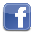  Business Page: Business Page: Business Page: Business Page: Business Page: Business Page: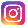  Business Page: Business Page:Register of Members Privacy:        Please tick if you wish details, other than your name, not be made available for inspection [as per Constitution Section 8 (5)]Register of Members Privacy:        Please tick if you wish details, other than your name, not be made available for inspection [as per Constitution Section 8 (5)]Register of Members Privacy:        Please tick if you wish details, other than your name, not be made available for inspection [as per Constitution Section 8 (5)]Register of Members Privacy:        Please tick if you wish details, other than your name, not be made available for inspection [as per Constitution Section 8 (5)]Register of Members Privacy:        Please tick if you wish details, other than your name, not be made available for inspection [as per Constitution Section 8 (5)]Register of Members Privacy:        Please tick if you wish details, other than your name, not be made available for inspection [as per Constitution Section 8 (5)]Register of Members Privacy:        Please tick if you wish details, other than your name, not be made available for inspection [as per Constitution Section 8 (5)]Register of Members Privacy:        Please tick if you wish details, other than your name, not be made available for inspection [as per Constitution Section 8 (5)]Register of Members Privacy:        Please tick if you wish details, other than your name, not be made available for inspection [as per Constitution Section 8 (5)]2. Industry Experience                                             This section to be completed by ALL Applicants2. Industry Experience                                             This section to be completed by ALL Applicants2. Industry Experience                                             This section to be completed by ALL Applicants2. Industry Experience                                             This section to be completed by ALL Applicants2. Industry Experience                                             This section to be completed by ALL Applicants2. Industry Experience                                             This section to be completed by ALL Applicants2. Industry Experience                                             This section to be completed by ALL Applicants2. Industry Experience                                             This section to be completed by ALL Applicants2. Industry Experience                                             This section to be completed by ALL ApplicantsDuration:  Duration:  Location:  Location:  Location:  Location:  Location:  Location:  Location:  What type of events do you usually entertain? (Weddings, Private Parties, Clubs, Pubs, School Discos, Corporate, etc.)What type of events do you usually entertain? (Weddings, Private Parties, Clubs, Pubs, School Discos, Corporate, etc.)What type of events do you usually entertain? (Weddings, Private Parties, Clubs, Pubs, School Discos, Corporate, etc.)What type of events do you usually entertain? (Weddings, Private Parties, Clubs, Pubs, School Discos, Corporate, etc.)What type of events do you usually entertain? (Weddings, Private Parties, Clubs, Pubs, School Discos, Corporate, etc.)What type of events do you usually entertain? (Weddings, Private Parties, Clubs, Pubs, School Discos, Corporate, etc.)What type of events do you usually entertain? (Weddings, Private Parties, Clubs, Pubs, School Discos, Corporate, etc.)What type of events do you usually entertain? (Weddings, Private Parties, Clubs, Pubs, School Discos, Corporate, etc.)What type of events do you usually entertain? (Weddings, Private Parties, Clubs, Pubs, School Discos, Corporate, etc.)Do you specialise in any particular type of event?               Yes / No  Do you specialise in any particular type of event?               Yes / No  Do you specialise in any particular type of event?               Yes / No  Do you specialise in any particular type of event?               Yes / No  Do you specialise in any particular type of event?               Yes / No  Do you specialise in any particular type of event?               Yes / No  Do you specialise in any particular type of event?               Yes / No  Do you specialise in any particular type of event?               Yes / No  Do you specialise in any particular type of event?               Yes / No  If yes, what sort?  If yes, what sort?  If yes, what sort?  If yes, what sort?  If yes, what sort?  If yes, what sort?  If yes, what sort?  If yes, what sort?  If yes, what sort?  Are you a sole trader?       Yes / No Are you a sole trader?       Yes / No Are you a sole trader?       Yes / No Are you a sole trader?       Yes / No Are you a sole trader?       Yes / No Are you a sole trader?       Yes / No Are you a multi-operator business?      Yes / NoAre you a multi-operator business?      Yes / NoAre you a multi-operator business?      Yes / NoIf not sole trader or multi-operator, employed by:   If not sole trader or multi-operator, employed by:   If not sole trader or multi-operator, employed by:   If not sole trader or multi-operator, employed by:   If not sole trader or multi-operator, employed by:   If not sole trader or multi-operator, employed by:   If not sole trader or multi-operator, employed by:   If not sole trader or multi-operator, employed by:   If not sole trader or multi-operator, employed by:   3. Mobile DJ | Mobile DJ-MC Membership (Mobile DJ/MC)3. Mobile DJ | Mobile DJ-MC Membership (Mobile DJ/MC)3. Mobile DJ | Mobile DJ-MC Membership (Mobile DJ/MC)3. Mobile DJ | Mobile DJ-MC Membership (Mobile DJ/MC)3. Mobile DJ | Mobile DJ-MC Membership (Mobile DJ/MC)3. Mobile DJ | Mobile DJ-MC Membership (Mobile DJ/MC)3. Mobile DJ | Mobile DJ-MC Membership (Mobile DJ/MC)3. Mobile DJ | Mobile DJ-MC Membership (Mobile DJ/MC)3. Mobile DJ | Mobile DJ-MC Membership (Mobile DJ/MC)Industry Related References                              This section is for Mobile DJ/MC Applicants ONLY Note: To enable your application review to be completed in a timelier basis, wherever possible, please provide Phone, Mobile & Email details Industry Related References                              This section is for Mobile DJ/MC Applicants ONLY Note: To enable your application review to be completed in a timelier basis, wherever possible, please provide Phone, Mobile & Email details Industry Related References                              This section is for Mobile DJ/MC Applicants ONLY Note: To enable your application review to be completed in a timelier basis, wherever possible, please provide Phone, Mobile & Email details Industry Related References                              This section is for Mobile DJ/MC Applicants ONLY Note: To enable your application review to be completed in a timelier basis, wherever possible, please provide Phone, Mobile & Email details Industry Related References                              This section is for Mobile DJ/MC Applicants ONLY Note: To enable your application review to be completed in a timelier basis, wherever possible, please provide Phone, Mobile & Email details Industry Related References                              This section is for Mobile DJ/MC Applicants ONLY Note: To enable your application review to be completed in a timelier basis, wherever possible, please provide Phone, Mobile & Email details Industry Related References                              This section is for Mobile DJ/MC Applicants ONLY Note: To enable your application review to be completed in a timelier basis, wherever possible, please provide Phone, Mobile & Email details Industry Related References                              This section is for Mobile DJ/MC Applicants ONLY Note: To enable your application review to be completed in a timelier basis, wherever possible, please provide Phone, Mobile & Email details Industry Related References                              This section is for Mobile DJ/MC Applicants ONLY Note: To enable your application review to be completed in a timelier basis, wherever possible, please provide Phone, Mobile & Email details Company Name:  Company Name:  Company Name:  Company Name:  Company Name:  Company Name:  Company Name:  Company Name:  Company Name:  Contact Name:  Contact Name:  Contact Name:  Contact Name:  Phone:  Phone:  Phone:  Phone:  Mobile:E-mail:E-mail:E-mail:E-mail:E-mail:Company Name:  Company Name:  Company Name:  Company Name:  Company Name:  Company Name:  Company Name:  Company Name:  Company Name:  Contact Name:  Contact Name:  Contact Name:  Contact Name:  Phone:  Phone:  Phone:  Phone:  Mobile:E-mail:E-mail:E-mail:E-mail:E-mail:Company Name:  Company Name:  Company Name:  Company Name:  Company Name:  Company Name:  Company Name:  Company Name:  Company Name:  Contact Name:  Contact Name:  Contact Name:  Contact Name:  Phone:  Phone:  Phone:  Phone:  Mobile:E-mail:E-mail:E-mail:E-mail:E-mail:Client References                                                          This section is for Mobile DJ/MC Applicants ONLYClient References                                                          This section is for Mobile DJ/MC Applicants ONLYClient References                                                          This section is for Mobile DJ/MC Applicants ONLYClient References                                                          This section is for Mobile DJ/MC Applicants ONLYClient References                                                          This section is for Mobile DJ/MC Applicants ONLYClient References                                                          This section is for Mobile DJ/MC Applicants ONLYClient References                                                          This section is for Mobile DJ/MC Applicants ONLYClient References                                                          This section is for Mobile DJ/MC Applicants ONLYClient References                                                          This section is for Mobile DJ/MC Applicants ONLYNote: To enable your application review to be completed in a timelier basis, wherever possible, please provide Phone, Mobile & Email detailsNote: To enable your application review to be completed in a timelier basis, wherever possible, please provide Phone, Mobile & Email detailsNote: To enable your application review to be completed in a timelier basis, wherever possible, please provide Phone, Mobile & Email detailsNote: To enable your application review to be completed in a timelier basis, wherever possible, please provide Phone, Mobile & Email detailsNote: To enable your application review to be completed in a timelier basis, wherever possible, please provide Phone, Mobile & Email detailsNote: To enable your application review to be completed in a timelier basis, wherever possible, please provide Phone, Mobile & Email detailsNote: To enable your application review to be completed in a timelier basis, wherever possible, please provide Phone, Mobile & Email detailsNote: To enable your application review to be completed in a timelier basis, wherever possible, please provide Phone, Mobile & Email detailsNote: To enable your application review to be completed in a timelier basis, wherever possible, please provide Phone, Mobile & Email detailsClient Name:  Client Name:  Client Name:  Client Name:  Phone:                       Phone:                       Phone:                       Phone:                       Mobile:E-mail:  E-mail:  E-mail:  E-mail:  E-mail:  Type of Event:  Type of Event:  Type of Event:  Type of Event:  Event Date:Event Date:Event Date:Event Date:Event Date:Did you MC this Event?Yes / No  Yes / No  Yes / No  Yes / No  Yes / No  Yes / No  Yes / No  Yes / No  Client Name:  Client Name:  Client Name:  Client Name:  Phone:  Phone:  Phone:  Phone:  Mobile:E-mail:E-mail:E-mail:E-mail:E-mail:Type of Event:  Type of Event:  Type of Event:  Type of Event:  Event Date:  Event Date:  Event Date:  Event Date:  Event Date:  Did you MC this Event?Yes / No  Yes / No  Yes / No  Yes / No  Yes / No  Yes / No  Yes / No  Yes / No  Client Name:  Client Name:  Client Name:  Client Name:  Phone:  Phone:  Phone:  Phone:  Mobile:E-mail:E-mail:E-mail:E-mail:E-mail:Type of Event:  Type of Event:  Type of Event:  Type of Event:  Event Date:  Event Date:  Event Date:  Event Date:  Event Date:  Did you MC this Event?Yes / No  Yes / No  Yes / No  Yes / No  Yes / No  Yes / No  Yes / No  Yes / No  Client Name:  Client Name:  Client Name:  Client Name:  Phone:  Phone:  Phone:  Phone:  Mobile:E-mail:E-mail:E-mail:E-mail:E-mail:Type of Event:  Type of Event:  Type of Event:  Type of Event:  Event Date:  Event Date:  Event Date:  Event Date:  Event Date:  Did you MC this Event?Yes / No  Yes / No  Yes / No  Yes / No  Yes / No  Yes / No  Yes / No  Yes / No  Client Name:  Client Name:  Client Name:  Client Name:  Phone:  Phone:  Phone:  Phone:  Mobile:E-mail:E-mail:E-mail:E-mail:E-mail:Type of Event:  Type of Event:  Type of Event:  Type of Event:  Event Date:  Event Date:  Event Date:  Event Date:  Event Date:  Did you MC this Event?Yes / No  Yes / No  Yes / No  Yes / No  Yes / No  Yes / No  Yes / No  Yes / No  Mobile DJ/MC Documentation Checklist                  This section is for Mobile DJ/MC Applicants ONLYMobile DJ/MC Documentation Checklist                  This section is for Mobile DJ/MC Applicants ONLYMobile DJ/MC Documentation Checklist                  This section is for Mobile DJ/MC Applicants ONLYMobile DJ/MC Documentation Checklist                  This section is for Mobile DJ/MC Applicants ONLYMobile DJ/MC Documentation Checklist                  This section is for Mobile DJ/MC Applicants ONLYMobile DJ/MC Documentation Checklist                  This section is for Mobile DJ/MC Applicants ONLYMobile DJ/MC Documentation Checklist                  This section is for Mobile DJ/MC Applicants ONLYMobile DJ/MC Documentation Checklist                  This section is for Mobile DJ/MC Applicants ONLYMobile DJ/MC Documentation Checklist                  This section is for Mobile DJ/MC Applicants ONLYApplication Form CompletedApplication Form CompletedApplication Form CompletedApplication Form CompletedApplication Form CompletedYes / No  Yes / No  Yes / No  Yes / No  If applicable, Copy of relevant Current Music Licencing If applicable, Copy of relevant Current Music Licencing If applicable, Copy of relevant Current Music Licencing If applicable, Copy of relevant Current Music Licencing If applicable, Copy of relevant Current Music Licencing Yes / No  Yes / No  Yes / No  Yes / No  Copy of Current Public Liability Insurance CertificateCopy of Current Public Liability Insurance CertificateCopy of Current Public Liability Insurance CertificateCopy of Current Public Liability Insurance CertificateCopy of Current Public Liability Insurance CertificateYes / No  Yes / No  Yes / No  Yes / No  Copy of Current Test & Tag CertificationCopy of Current Test & Tag CertificationCopy of Current Test & Tag CertificationCopy of Current Test & Tag CertificationCopy of Current Test & Tag CertificationYes / No  Yes / No  Yes / No  Yes / No  Copy of Booking Form / ContractCopy of Booking Form / ContractCopy of Booking Form / ContractCopy of Booking Form / ContractCopy of Booking Form / ContractYes / No  Yes / No  Yes / No  Yes / No  Photo / Video Evidence of EquipmentPhoto / Video Evidence of EquipmentPhoto / Video Evidence of EquipmentPhoto / Video Evidence of EquipmentPhoto / Video Evidence of EquipmentYes / No  Yes / No  Yes / No  Yes / No  Head Shot PhotographHead Shot PhotographHead Shot PhotographHead Shot PhotographHead Shot PhotographYes / NoYes / NoYes / NoYes / NoBio and details for Website Listing ProvidedBio and details for Website Listing ProvidedBio and details for Website Listing ProvidedBio and details for Website Listing ProvidedBio and details for Website Listing ProvidedYes / No  Yes / No  Yes / No  Yes / No  4. Club DJ Membership4. Club DJ Membership4. Club DJ Membership4. Club DJ MembershipIndustry Related References                                         This section is for Club DJ Applicants ONLY Note: To enable your application review to be completed in a timelier basis, wherever possible, please provide Phone, Mobile & Email details Industry Related References                                         This section is for Club DJ Applicants ONLY Note: To enable your application review to be completed in a timelier basis, wherever possible, please provide Phone, Mobile & Email details Industry Related References                                         This section is for Club DJ Applicants ONLY Note: To enable your application review to be completed in a timelier basis, wherever possible, please provide Phone, Mobile & Email details Industry Related References                                         This section is for Club DJ Applicants ONLY Note: To enable your application review to be completed in a timelier basis, wherever possible, please provide Phone, Mobile & Email details Company Name:  Company Name:  Company Name:  Company Name:  Contact Name:  Phone:  Phone:  Mobile:E-mail:E-mail:E-mail:Company Name:  Company Name:  Company Name:  Company Name:  Contact Name:  Phone:  Phone:  Mobile:E-mail:E-mail:E-mail:Club DJ Documentation Checklist                               This section is for Club DJ Applicants ONLYClub DJ Documentation Checklist                               This section is for Club DJ Applicants ONLYClub DJ Documentation Checklist                               This section is for Club DJ Applicants ONLYClub DJ Documentation Checklist                               This section is for Club DJ Applicants ONLYApplication Form CompletedApplication Form CompletedYes / No  Yes / No  Copy of Current Public Liability Insurance CertificateCopy of Current Public Liability Insurance CertificateYes / No  Yes / No  Copy of Booking Form / ContractCopy of Booking Form / ContractYes / No  Yes / No  Head Shot PhotographHead Shot PhotographYes / NoYes / NoBio and details for Website Listing ProvidedBio and details for Website Listing ProvidedYes / No  Yes / No  5. Master of Ceremony Membership (MC)5. Master of Ceremony Membership (MC)5. Master of Ceremony Membership (MC)5. Master of Ceremony Membership (MC)Industry Related References                            This section is for Master of Ceremony Applicants ONLY Note: To enable your application review to be completed in a timelier basis, wherever possible, please provide Phone, Mobile & Email details Industry Related References                            This section is for Master of Ceremony Applicants ONLY Note: To enable your application review to be completed in a timelier basis, wherever possible, please provide Phone, Mobile & Email details Industry Related References                            This section is for Master of Ceremony Applicants ONLY Note: To enable your application review to be completed in a timelier basis, wherever possible, please provide Phone, Mobile & Email details Industry Related References                            This section is for Master of Ceremony Applicants ONLY Note: To enable your application review to be completed in a timelier basis, wherever possible, please provide Phone, Mobile & Email details Company Name:  Company Name:  Company Name:  Company Name:  Contact Name:  Phone:  Phone:  Mobile:E-mail:E-mail:E-mail:Company Name:  Company Name:  Company Name:  Company Name:  Contact Name:  Phone:  Phone:  Mobile:E-mail:E-mail:E-mail:Company Name:  Company Name:  Company Name:  Company Name:  Contact Name:  Phone:  Phone:  Mobile:E-mail:E-mail:E-mail:Client References                                                       This section is for Master of Ceremony Applicants ONLYClient References                                                       This section is for Master of Ceremony Applicants ONLYClient References                                                       This section is for Master of Ceremony Applicants ONLYClient References                                                       This section is for Master of Ceremony Applicants ONLYNote: To enable your application review to be completed in a timelier basis, wherever possible, please provide Phone, Mobile & Email detailsNote: To enable your application review to be completed in a timelier basis, wherever possible, please provide Phone, Mobile & Email detailsNote: To enable your application review to be completed in a timelier basis, wherever possible, please provide Phone, Mobile & Email detailsNote: To enable your application review to be completed in a timelier basis, wherever possible, please provide Phone, Mobile & Email detailsClient Name:  Phone:                       Phone:                       Mobile:E-mail:  E-mail:  E-mail:  Type of Event:  Event Date:Event Date:Event Date:Client Name:  Phone:  Phone:  Mobile:E-mail:E-mail:E-mail:Type of Event:  Event Date:  Event Date:  Event Date:  Client Name:  Phone:  Phone:  Mobile:E-mail:E-mail:E-mail:Type of Event:  Event Date:  Event Date:  Event Date:  Client Name:  Phone:  Phone:  Mobile:E-mail:E-mail:E-mail:Type of Event:  Event Date:  Event Date:  Event Date:  Client Name:  Phone:  Phone:  Mobile:E-mail:E-mail:E-mail:Type of Event:  Event Date:  Event Date:  Event Date:  Master of Ceremony Documentation Checklist       This section is for Master of Ceremony Applicants ONLYMaster of Ceremony Documentation Checklist       This section is for Master of Ceremony Applicants ONLYMaster of Ceremony Documentation Checklist       This section is for Master of Ceremony Applicants ONLYMaster of Ceremony Documentation Checklist       This section is for Master of Ceremony Applicants ONLYApplication Form CompletedApplication Form CompletedYes / No  Yes / No  Copy of Current Public Liability Insurance CertificateCopy of Current Public Liability Insurance CertificateYes / No  Yes / No  Copy of Booking Form / ContractCopy of Booking Form / ContractYes / No  Yes / No  Head Shot PhotographHead Shot PhotographYes / NoYes / NoBio and details for Website Listing ProvidedBio and details for Website Listing ProvidedYes / No  Yes / No  6. Additional Information                                              This section to be completed by ALL Applicants6. Additional Information                                              This section to be completed by ALL Applicants6. Additional Information                                              This section to be completed by ALL Applicants6. Additional Information                                              This section to be completed by ALL ApplicantsWhat do you hope to gain from becoming a member of the DJAA?What do you hope to gain from becoming a member of the DJAA?What do you hope to gain from becoming a member of the DJAA?What do you hope to gain from becoming a member of the DJAA?Any other information / comments?Any other information / comments?Any other information / comments?Any other information / comments?